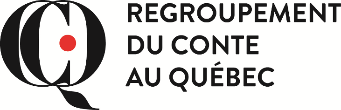 Veuillez retourner ce formulaire à formation@conte.quebec avant la date limite d’inscription indiquée sur le site web du RCQ.Veuillez retourner ce formulaire à formation@conte.quebec avant la date limite d’inscription indiquée sur le site web du RCQ.Pour cocher une des cases du formulaire, double-cliquez dessus et sélectionnez case activéePour cocher une des cases du formulaire, double-cliquez dessus et sélectionnez case activéeNom :      Nom :      Adresse :      Appartement :     Ville :      Région :     Code postal :      Téléphone :      Courriel :     Courriel :     Site web professionnel (si applicable) :      Site web professionnel (si applicable) :      Êtes-vous membre du RCQ?Êtes-vous membre du RCQ?Êtes-vous étudiant à temps plein?Êtes-vous étudiant à temps plein?Êtes-vous résidant du Canada?Êtes-vous résidant du Canada?Vous considérez-vous comme : Conteur de la relève                           Conteur à mi carrière                              Conteur d’expérience    (moins de 5 ans d’expérience)                                           (5 à 10 ans d’expérience)                                                     (plus de 10 ans d’expérience)	Vous considérez-vous comme : Conteur de la relève                           Conteur à mi carrière                              Conteur d’expérience    (moins de 5 ans d’expérience)                                           (5 à 10 ans d’expérience)                                                     (plus de 10 ans d’expérience)	Quelle(s) formation(s) vous intéresse(nt)? Cochez tout ce qui s’applique. Le ACEV du conte, avec Nadine Walsh et invités Le ACEV du conte, avec Renée Robitaille et invitésAcquérir une voix plus libre et authentique, avec Jacinthe Dubé Aspects juridiques de la diffusion de contenus dans l’univers numérique, avec Sophie Préfontaine Créer la vidéo promo de votre spectacle, avec Bertrand Desrochers et invités Histoire d’improviser. Conter avec canevas, réagir et s’adapter à l'inattendu, avec Marc-André Fortin Démarche artistique : connaître, nourrir et exprimer l'artiste en soi, avec Stéphanie BénéteauQuelle(s) formation(s) vous intéresse(nt)? Cochez tout ce qui s’applique. Le ACEV du conte, avec Nadine Walsh et invités Le ACEV du conte, avec Renée Robitaille et invitésAcquérir une voix plus libre et authentique, avec Jacinthe Dubé Aspects juridiques de la diffusion de contenus dans l’univers numérique, avec Sophie Préfontaine Créer la vidéo promo de votre spectacle, avec Bertrand Desrochers et invités Histoire d’improviser. Conter avec canevas, réagir et s’adapter à l'inattendu, avec Marc-André Fortin Démarche artistique : connaître, nourrir et exprimer l'artiste en soi, avec Stéphanie BénéteauComment avez-vous entendu parler de cette formation? Infolettre du RCQ                                    Site web du RCQ                     Autre – Précisez : Facebook                                                  Bouche à oreille                        ________________________Comment avez-vous entendu parler de cette formation? Infolettre du RCQ                                    Site web du RCQ                     Autre – Précisez : Facebook                                                  Bouche à oreille                        ________________________Êtes-vous plutôt? Thé                                    OU                       Café Papier                               OU                       Numérique Êtes-vous plutôt? Thé                                    OU                       Café Papier                               OU                       Numérique 